Fiche de renseignements 2022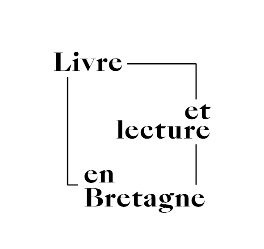 LibrairesL’annuaire des professionnels du livre et de la lecture en Bretagne est aujourd’hui intégré au site internet de l’établissement. Les données signalées par un astérisque ci-après seront publiées dans sur cet outil.Dans le cadre de ses missions d’observation et de conseils auprès des politiques publiques, Livre et lecture en Bretagne conduit par ailleurs des études sur le secteur de la librairie en région. Dans ce cadre, l’établissement pourra exploiter les données recueillies dans la présente fiche de renseignements et les publier de manière anonyme sur ses supports de communication papier et web.Nous vous remercions par avance du temps que vous consacrerez à répondre au formulaire.Toutes les données recueillies sont enregistrées sur la base de données interne de Livre et lecture en Bretagne.Critères de référencementVotre structure… a son siège social en Bretagne administrative. Oui  Nona un capital minimum détenu à hauteur de 50 % par une ou plusieurs personnes physiques ou par une société dont le capital est détenu en majorité par une ou plusieurs personnes physiques.  Oui  Nonréalise plus de 25 % de son chiffre d’affaires par la vente de livres neufs.  Oui  Nonréférence au moins 1 500 titres. Oui  Nonpropose la commande à l’unité. Oui  NonIdentité* Nom de la structure * Adresse du siège social * Boite postale * Code postal* CommuneNuméro de Siret  Code NAF * Téléphone principal  * Site internet  * Courriel principal  * La structure a-t-elle une page Facebook dédiée ? Si oui, indiquez l’adresse de la page. * La structure est-elle présente sur d’autres réseaux sociaux ?Si oui, indiquez les adresses des comptes. Quel est le statut juridique de votre librairie ? Combien de titres (livres neufs) possédez-vous en moyenne en stock ?Avez-vous créé ou repris la librairie ?Précisez l’année de création ou de reprise.Quelle est la surface totale de la librairie ?Quelle est la surface dédiée à la vente de livres neufs ?Êtes-vous informatisé ? Oui  NonSi oui, quel est le logiciel de gestion utilisé ?Avez-vous un espace de vente en ligne ? Oui  NonSi oui, quel est votre prestataire ?L’équipe * Responsable(s)Précisez son (leur) statut.  Le gérant est-il salarié ?  Oui  NonTéléphone mobile du (des) responsable(s) Courriel du (des) responsable(s) Autre(s) contact(s) Fonction autre(s) contact(s) Courriel autre(s) contact(s) Téléphone autre(s) contact(s)L’activité* Présentation de la librairie.Rédigez un texte de 450 signes espaces compris maximum. Les lecteurs seront des professionnels du livre et de la lecture.* La librairie est-elle généraliste ou spécialisée ?  Généraliste  Spécialisée* Si votre librairie est généraliste, précisez le (les) fonds spécifique(s) éventuel(s) que vous avez développés. Arts (beaux-arts, cinéma, photographie, musique…) Bande dessinée (manga, roman graphique…) Bretagne Documents, actualités, essais Enseignement (livres universitaires, parascolaire, scolaire)  Jeunesse Littérature (roman ou nouvelle, classique, contemporain, historique, etc…) Littératures de l’imaginaire  Livres adaptés  Livres adaptés dyslexie Livres Facile à lire Livres d’artistes Loisirs, vie pratique, tourisme Mémoire / témoignage / biographie Poésie Polar (policier, thriller, noir…) Religion/ésotérisme Sciences et techniques Sciences humaines et sociales Théâtre Autre(s) spécialité(s) :  * Si votre librairie est spécialisée, précisez la (les) spécialité(s).  Arts (beaux-arts, cinéma, photographie…) Bande dessinée (manga, roman graphique…) Bretagne Documents, actualités, essais Enseignement (livres universitaires, parascolaire, scolaire)  Jeunesse Littérature (roman ou nouvelle, classique, contemporain, historique, etc…) Littératures de l’imaginaire  Livres adaptés  Livres adaptés dyslexie Livres Facile à lire Livres d’artistes Loisirs, vie pratique, tourisme Mémoire / témoignage / biographie Poésie Polar (policier, thriller, noir…) Religion/ésotérisme Sciences et techniques Sciences humaines et sociales Théâtre Autre(s) spécialité(s) : * Votre offre comporte une offre de livres en : Breton Gallo Langues étrangères* Proposez-vous d’autres produits que le livre neuf ? Oui  Non* Si oui, lesquels ? Papeterie / loisirs créatifs Café  Presse Multimédia Jeux / jouets Produits dérivés Objets religieux Objets ésotériques Livres d’occasion Autres. Précisez :   Quel est le pourcentage d’ouvrages de plus d’un an proposés à la vente ?  Moins de 30 % compris Plus de 30 %* La librairie est-elle labellisée LiR ?  Oui  Non* La librairie appartient-elle à un réseau professionnel ? Si oui, précisez lequel.Chiffres clés Quel a été l’effectif salarié de la librairie en 2021 ?Quel a été le nombre d’équivalents temps plein (salariés) en 2021 ?Quel est le chiffre d’affaires de la librairie réalisé sur l’exercice comptable 2021-2022 ?Indiquez le chiffre d’affaires réalisé en euros. Quel est la part de la vente de livres neufs réalisé sur l’exercice comptable 2021-2022 ?Indiquez le chiffre d’affaires « livres » réalisé en euros. Quel est le résultat net de la librairie réalisé sur l’exercice comptable 2021-2022 ? Indiquez le résultat réalisé en euros.  Financements En 2021, la librairie a-t-elle eu recours :au financement participatif ? à des financements publics ?Préciser la source de financements : communauté de communes, département, Région, Etat ou autre) ?	J’autorise Livre et Lecture en Bretagne à insérer dans l’annuaire professionnel en ligne les informations suivantes : nom de la structure, les coordonnées de la structures (adresse, téléphone principal), site internet, présence sur les réseaux sociaux, année de création, nom et prénom du (des) responsable(s), présentation de la librairie, la (les) spécialité(s), autres activités de la librairie, réseaux professionnels auxquels elle appartient, ses labels. 	 J’autorise Livre et Lecture en Bretagne à utiliser les informations transmises dans le présent questionnaire pour des études réalisées régionalement ou à l'échelle nationale en collaboration avec la Fédération interrégionales du livre et de la lecture. Les résultats de ces études seront anonymes (aucune mention du nom et des coordonnées du répondant) et publics.	Je ne souhaite pas apparaitre dans l’annuaire professionnel mais Livre et lecture en Bretagne peut conserver ces informations dans sa base de données non publique. Merci d’envoyer à marie-cecile.grimault@livrelecturebretagne.fr : le questionnaire rempli en version numérique ;le logo de votre librairie :une photo de votre librairie (devanture). 